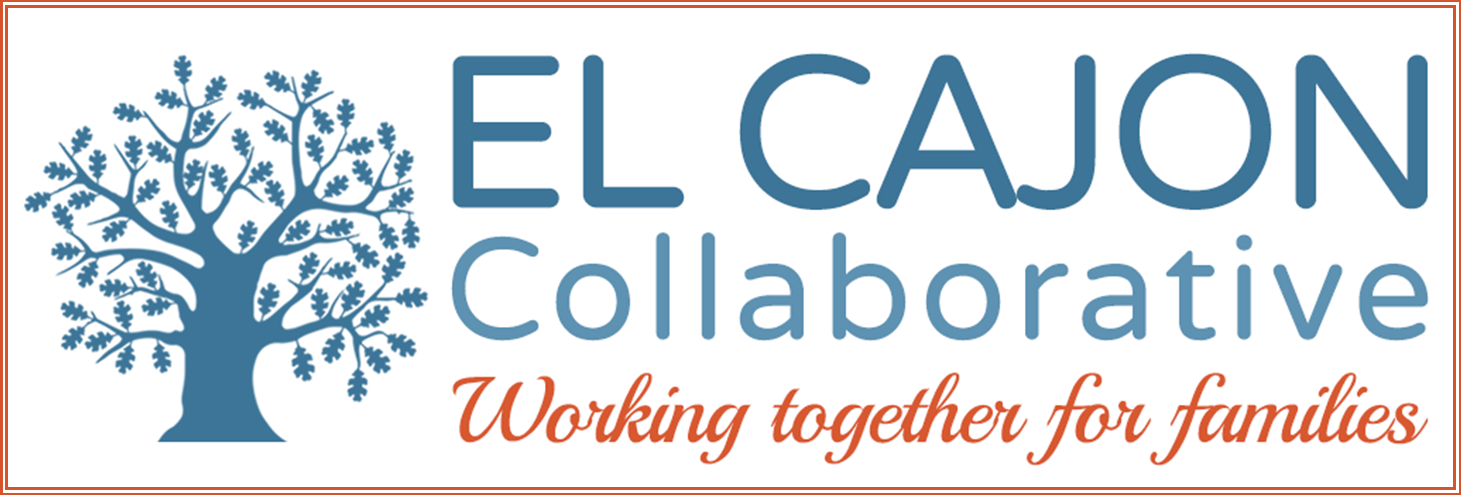 El Cajon Collaborative Council MeetingFebruary 6, 2018 / 12:30 – 2:00pm El Cajon Police Department- Community Room100 Civic Center Way, El Cajon, CA 92020
Meeting Purpose:To engage community members in resource sharing, networking, and action to benefit the children, youth and families of El Cajon                                    Meeting Agenda       Making Transportation Accessible for EveryoneWelcoming Remarks & Introductions (5 minutes)Short Presentation: (5 minutes)         Program:  New programs at Crisis House                            Presenter:  Lori Saldate, MSW Domestic Violence Housing and Assessment Coordinator II.        Homeless Services: (10 minutes)                     Topic:  Updates on Tony                     Topic:  Regional Task Force & East County UpdatesIII.        Presentation:  (20 minutes)                     Topic:  Transit District Plan                     Program:  City of El Cajon                            Presenter:  Melissa Devine, AICP - Senior Planner, Community Development Dept.IV.         Presentation:  (20 minutes)                     Topic:  Safe Routes to School                      Program:  Center for Healthier Communities- Rady Children’s Hospital                                Presenter:  Lakeysha Sowunmi, Program Coordinator        V.         Presentation: (20 minutes)                           Topic: The Future of Public Transportation                           Program:  SANDAG Regional Plan 2019                           Presenter:  Carol Lewis, Collaborative Coordinator         VI.        Announcements and Sharing (10 minutes)  VII.        Adjournment2016-2020 Overall Strategic FocusEl Cajon CollaborativeGoals:Increase pro-social activities for children and youth:Objective:  Increase access to safe & healthy recreational opportunitiesObjective:  Increase opportunities for meaningful youth leadership and civic engagement. Increase community involvement in Collaborative partnerships:Objective:  Increase community engagement in self-sufficiency opportunities. Objective:  Increase community partnerships to support cultural inclusion.Objective:  Mobilize residents to proactively participate in community enhancement   activities. Enhance prevention strategies using the public health model:Objective:  Advance opportunities to create safe, healthy and livable neighborhoods (universal)Objective:  Improve community health & wellness through resident engagement (secondary)Objective:  Increase culturally appropriate healthcare services (targeted)Increase advocacy efforts to support policies that:Objective:  Ensure safe, fair and affordable housing across the continuum of need; Objective:  Promote economic development to adequately ensure self-sufficiency; Objective:  Provide educational opportunities leading to career pathways;Objective:  Address community environments and norms to foster health.